ПЕРЕДУМОВИ ВИВЧЕННЯ ДИСЦИПЛІНИ Передумовою для вивчення дисципліни «Основи проєктування» є певний обсяг знань з історії, теорії і методики дизайну та архітектури, історії мистецтв тощо. Обов'язковим є достатній рівень знань та компетенцій з основ композиції і формотворення, а також наявність практичних навичок у галузі курсового або реального дизайн-проєктування середовища (ландшафту). Студент отримує повну підтримку при опрацюванні матеріалу обов’язкової дисципліни та підготовки її практичної/методичної стратегії. Студент може для ознайомлення запропонувати теми для опрацювання матеріалу, пов’язаного з загальною тематикою курсу.НАВЧАЛЬНІ МАТЕРІАЛИБазою навчального тезаурусу дисципліни «Основи проєктування» є складений за авторською методикою курс лекцій та практичних занять (укладач ст. викл. Лещенко Т.І.), який охоплює історичні та сучасні дані (приклади проеєктних розробок, методики основ проєктування) зі світової матеріальної та художньо-проєктної культури, а також розкриває сутність та актуальність проєктування. Лекційний матеріал ілюструється відповідними зразками на екрані у цифровому форматі. Склад дисципліни передбачає необхідність методичних рекомендацій. Студентам надається перелік рекомендованої для опрацювання основної та додаткової літератури (монографії, книги, навчальні посібники, періодичні видання) і джерел Інтернету (див. Список рекомендованої літератури). Дисципліна викладається українською мовою із застосування інших мов (російської, англійської) передбачено задля більш природнього тлумачення певних дефініцій, спеціальних термінів та першоджерел.     ПОСИЛАННЯ НА МАТЕРІАЛИ Додаткові навчально-інформаційні матеріали, у тому числі актуальні проектні розробки з дизайну та архітектури, дані про авторів, дизайнерські школи, творчі групи і т. ін. можна переглянути у мережі Інтернет. Відповідні посилання на потрібний сайт (Link – код в HTML або PHP документі) надаються викладачем під час занять, або за проханням студента після закінчення лекції, а також в процесі електронного листування. Свої додаткові навчальні матеріали, пошукові ескізи тощо можна запропонувати переглянути за електронною адресою.НЕОБХІДНЕ ОБЛАДНАННЯОбов'язковою умовою для студента є ведення конспекту бесід (у зошиті чи в електронному вигляді). Студент повинен мати блокнот для конспекту, ручку. Комп’ютерна техніка (ноутбук, планшет тощо) з можливістю виходу до мережі Інтернет; папір для ескізування, олівець, акварельні фарби. Програми, необхідні для виконання завдань: Microsoft Word.МЕТА Й ЗАВДАННЯ КУРСУМетою дисципліни «Основи проєктування» єформування у студента практичних навичок володіння отриманими знаннями з питань проєктування інтер’єрів , функційних та стилістичних особливостей сучасних інтер’єрів та їх обладнання, з метою подальшого самостійного вирішення відповідних завдань. Задачами дисципліни є :- сформувати у студентів стійку мотивацію до вивчення дисципліни та потребу в систематизованих знаннях в цій галузі; - сформувати практичні вміння й навички, використовуючи отриманні знання володіти сучасними тенденціями у дизайні з обов’язковим акцентом на образне рішення;- навчити поєднувати комплекс знань і умінь проєктуючи інтер’єри житла.У результаті вивчення навчальної дисципліни студент повинен знати:  комплекс відомостей про обсяг комплексних знань, умінь та навичок з проєктування житлового інтер’єру, які необхідні для професійної діяльності.вміти:  вирішувати практичні задачі при проєктуванні житлового середовища.ОПИС І СТРУКТУРА ДИСЦИПЛІНИОсновна спрямованість дисципліни передбачає надання студентам необхідних навичок у вирішенні практичних задач при проєктуванні житлового середовища. Контент дисципліни вміщує розгляд важливих питань: методологію поетапного виконання необхідних учбових завдань; творче мислення в виконанні дизайну інтер’єру дитячої кімнати; основи теоретичних напрацювань, що є достатніми для нових ідей, розв’язання комплексних проблем у галузі творчої діяльності, оволодіння графічною майстерністю у створенні проєктної пропозиції. Дисципліна вивчається протягом двох семестрів 1-го курсу (4 кредитів ECTS, 120 навчальних годин, в тому числі 60 годин — аудиторні практичні заняття та 60 годин — самостійні). Всього курс має 2 змістовні модулі та 6 тем.Осінній семестр: 180 годин: 90 — практичні заняття, 90 — самостійні. ФОРМАТ ДИСЦИПЛІНИТеми і зміст матеріалу розкриваються у процесі проведення вступних бесід. Практичні заняття здійснюються у вигляді виконання проектних завдань Самостійна робота студентів спрямована на закріплення виконаних завдань. Зміст самостійної роботи включає пошук і аналіз додаткової інформації, підготовку вправ до екзаменаційного перегляду, а також (за бажанням) написання статей, тез доповідей, рефератів за темами дисципліни. Додаткових завдань для самостійної роботи не передбачено.РОЗПОДІЛ ТА ЗМІСТ  МАТЕРІАЛУФОРМАТ СЕМЕСТРОВОГО КОНТРОЛЮФормою контролю є екзаменаційнийй перегляд. Для отримання оцінки екзамену достатньо пройти рубіжні етапи контролю у формі поточних перевірок процесів практичної та самостійної роботи та регулярності відвідування занять. На оцінку може позитивно вплинути написання статті або реферату, в яких віддзеркалюється науковий підхід пошукувача до аналізу і трактування певних положень, що витікають з матеріалів даної навчальної дисципліни. Підготовка статті чи реферату оцінюється додатковими балами (в межах 1-5).. ШКАЛА ОЦІНЮВАННЯПРАВИЛА ВИКЛАДАЧАНа проведення занять з дисципліни «Основи проєктування» розповсюджуються загальноприйняті норми і правила поведінки Вищої школи. Під час занять не допускаються дії, які порушують порядок і заважають навчальному процесу, будь то занадто гучне спілкування, вільне пересування аудиторією чи користування мобільним телефоном. З боку викладача вітається активна участь студента і його власна думка в обговоренні актуальних питань сучасної проектної культури, наукових версій і творчих концепцій, дизайнерських трендів тощо. У разі відрядження, хвороби або іншої важливої причини, викладач має право перенести заняття на інший день за умови узгодженості з адміністрацією деканату та існуючим розкладом занять. Про дату, час та місце проведення занять викладач інформує студентів через старосту групи.ПРАВИЛА СТУДЕНТАПід час занять студент повинен обов’язково  вимкнути звук мобільних телефонів. За необхідності він має право на дозвіл вийти з аудиторії (окрім заліку або екзамену). Вітається власна думка з теми заняття, яка базується на аргументованій відповіді та доказах, зібраних під час практичних або самостійних занять.  ПОЛІТИКА ВІДВІДУВАНОСТІНедопустимі пропуски занять без поважних причин (причини пропуску мають бути підтверджені необхідними документами або попередженням викладача). Не вітаються запізнення на заняття. Самостійне відпрацювання обраної теми з дисципліни «Основи проектування» відбувається в разі відсутності студента на заняттях з будь-яких поважних причин. АКАДЕМІЧНА ДОБРОЧЕСНІСТЬСтуденти зобов’язані дотримуватися правил академічної доброчесності (у своїх доповідях, у концептуальному рішенні проектної пропозиції тощо). Жодні форми порушення академічної доброчесності не толеруються. Якщо під час рубіжного контролю студент відсутній,  він втрачає право отримати бали за проект. Наступним кроком рубіжного контролю є отримання хвостовки із вказаною датою перездачі проекту.Корисні посилання: https://законодавство.com/zakon-ukrajiny/stattya-akademichna-dobrochesnist-325783.html https://saiup.org.ua/novyny/akademichna-dobrochesnist-shho-v-uchniv-ta-studentiv-na-dumtsi/ РОЗПОДІЛ БАЛІВКРИТЕРІЇ ОЦІНЮВАННЯСИСТЕМА БОНУСІВ Передбачено додаткові бали за активність студента під час практичних занять при обговоренні проблемних питань сучасного проектування (1-3), виступу на конференції за темою дослідження, виконаних в межах дисципліни (5–7). Максимальна кількість балів: 10.КОМПЕТЕНЦІЇ СТУДЕНТІВ, ЯКІ МАЮТЬ БУТИ СФОРМОВАНІ В РЕЗУЛЬТАТІ ОСВОЄННЯ ДИСЦИПЛІНИРЕКОМЕНДОВАНА ЛІТЕРАТУРАБазоваВолчок Ю. Тектоника: Теория композиции в советской архитектуре / под ред. Кириловой Л.И.  – М.: Стройиздат, - 1986.Зайцев К.Г. Современная архитектурная графика. - М., Стройиздат,1970.Иконников А.В., Степанов Г.П., Основы архитектурной композиции.     - М., Стройиздат, 1973.Кириллова Л.И. Масштабность в архитектуре. - М., Стройиздат, 1965.Кринский В.Ф.,  Ламцов И.В., Туркус М.А. Элементы архитектурно-пространственной композиции. -  М., Стройиздат, 1968.Кринский В.Ф., Колбин В.С., Ламцов И.В., Туркус М.А. Введение в архитектурное проектирование. - М., Госстройиздат, 1962.Сомов Ю.С. Композиция в технике. – М.: Машиностроение,  1987.Тиц А.А. Основы архитектурной композиции и проектирования. - К., Вища  школа, 1976.Хазанов Д.Б. Модульная координация в проектировании зданий. - М., Стройиздат, 1959.Шевелев И.Ш. Логика архитектурной гармонии. - М., Стройиздат, 1973.ДопоміжнаАраухо Игнасис. Архитектурная композиция \перевод с испанского М.Г.Бакланов. Антонио Михс . – М:   «Высшая школа», 1982. – 223с.  – русск. Божко Ю.Г. Основы архитектоники и комбинаторики формообразования. /Учебное пособие для ВУЗов. – Харьков:  Вища школа, 1984. – 184 с., ил. Русск.Волкотруб И.П. Основы комбинаторики в художественном конструировании: Учеб. пос. для учащ. техн. –К.: Вища шк. Головное изд-во, 1986. – 159 с.: ил.Губаль Б. Композиція в дизайні. Одно-, дво- і тривимірний простір. – Івано-Франківськ: ПЦ Матвей, 2011. – 240с. Мигаль С.Л. Основы проектирования» \учебное пособие для студентов\. – Львов: изд-во Львовского университета, 1989, - 168 с., русска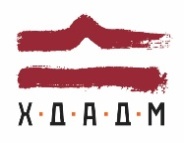 аааХАРКІВСЬКА ДЕРЖАВНА АКАДЕМІЯ ДИЗАЙНУ І МИСТЕЦТВХАРКІВСЬКА ДЕРЖАВНА АКАДЕМІЯ ДИЗАЙНУ І МИСТЕЦТВХАРКІВСЬКА ДЕРЖАВНА АКАДЕМІЯ ДИЗАЙНУ І МИСТЕЦТВХАРКІВСЬКА ДЕРЖАВНА АКАДЕМІЯ ДИЗАЙНУ І МИСТЕЦТВФакультетДизайн середовищаРівень вищої освітиперший (бакалавр)КафедраДизайн середовищаРік навчання1Галузь знань02 Культура і мистецтвоВид дисципліниОбов’язковаСпеціальність022 ДизайнСеместри2ОСНОВИ ПРОЄКТУВАННЯ Семестр 2 (весна - літо 2020)лютий — травеньОСНОВИ ПРОЄКТУВАННЯ Семестр 2 (весна - літо 2020)лютий — травеньОСНОВИ ПРОЄКТУВАННЯ Семестр 2 (весна - літо 2020)лютий — травеньОСНОВИ ПРОЄКТУВАННЯ Семестр 2 (весна - літо 2020)лютий — травеньВикладачЛещенко Тетяна Іванівна, ст. викладач кафедри «Дизайн середовища»Лещенко Тетяна Іванівна, ст. викладач кафедри «Дизайн середовища»Лещенко Тетяна Іванівна, ст. викладач кафедри «Дизайн середовища»E-mailtanai4426@gmail.comtanai4426@gmail.comtanai4426@gmail.comЗаняттяП’ятниця 13.00–16.20, ауд. 206 (2 корпус), 1 грП’ятниця 13.00–16.20, ауд. 203 (2 корпус), 2 грП’ятниця 13.00–16.20, ауд. 206 (2 корпус), 1 грП’ятниця 13.00–16.20, ауд. 203 (2 корпус), 2 грП’ятниця 13.00–16.20, ауд. 206 (2 корпус), 1 грП’ятниця 13.00–16.20, ауд. 203 (2 корпус), 2 грКонсультаціїЧетвер 12.00–13.00  (за необхідністю)Четвер 12.00–13.00  (за необхідністю)Четвер 12.00–13.00  (за необхідністю)Адресак. 204, 203, поверх 2, корпус 2, вул. Мистецтв 8к. 204, 203, поверх 2, корпус 2, вул. Мистецтв 8к. 204, 203, поверх 2, корпус 2, вул. Мистецтв 8Телефон(057) 706-02-46 (кафедра «ДС»)	(057) 706-02-46 (кафедра «ДС»)	(057) 706-02-46 (кафедра «ДС»)	№ п/пНазва розділів, тем занятьКількість годинАнонс матеріалу1234Змістовний модуль 1. Функційні та стилістичні особливості моделювання меблів.Змістовний модуль 1. Функційні та стилістичні особливості моделювання меблів.Змістовний модуль 1. Функційні та стилістичні особливості моделювання меблів.Змістовний модуль 1. Функційні та стилістичні особливості моделювання меблів.1Тема 1. Техніка обмірів меблів та інструменти для виконання обмірів8Окреслюються задачі курсу, структура і форма викладення навчального матеріалу. Пояснюються ортогональні проекції; Розміри; Порядок графічних засобів.  2Тема 2. Зарисовки меблів, виконання кроків. Обміри.8Виконання необхідних зарисовок меблів, які знаходяться в колекції кафедри «ДС» Виконання необхідних кроків обраного зразку меблі. Обміри деталей зразка.3Тема 3. Виконання обмірних креслень.8Виконання креслень обмірів зразка меблі (чернетка) з використанням необхідних інструментів.4Тема 4. Виконання ортогональних проекцій меблевого виробу.16Ортогональні проекції виконуються в залежності від розташування їх на планшеті. Присутніми на ньому повинні бути: вид спереду,вид зверху та боковий вид зразка меблі.5Тема 5 Викреслення пропорційної схеми меблів.8На основі виконаних ортогональних проекцій зразка меблі, в масштабі 1:10 виконується пропорційна схема.6Тема 6. Складання анотації.8Анотація складається з елементів, використаних при виконанні завдання.7Тема 7. Завершення виконання завдання з обміру меблів.8На планшеті (80 х 80 см) виконуються три ортогональні проекції вибраного меблевого зразка,пропорційна схема та найвиразніша деталь в натуральному розмірі (папір, акварель, лайнер.)Змістовний модуль 2. Функційні та стилістичні особливості меблевого дитячого конструктора..Змістовний модуль 2. Функційні та стилістичні особливості меблевого дитячого конструктора..Змістовний модуль 2. Функційні та стилістичні особливості меблевого дитячого конструктора..Змістовний модуль 2. Функційні та стилістичні особливості меблевого дитячого конструктора..1Тема 1. Курсовий проєкт за темою « Дитячий меблевий конструктор ».24Виконуються дві клаузури: Клаузура 1. Ескіз-ідея структури дитячого меблевого конструктора. Клаузура 2. Образне кольорове рішення дитячого меблевого конструктора.Для виконання завдання треба зробити не менше трьох-чотирьох примірників. Макетування. Комбінатерні варіанти на основі обраних модульних елементів. Вибір конструкційно – обробчих матеріалів та технології виконання деталей конструктора.2. Тема 2.  Викреслення ортогональних проєкцій одного з варіантів та комбінаторних видівформоутворення. (16На планшеті 80 х 80 см 9 акварель, лайнер, олівець), виконується креслення ортогональних проєкцій одного з варіантів та комбінаторних видів формоутворення.формоутворення.3Тема 3. Виконання в матеріалі моделі дитячого меблевого конструктора .16Виконання в матеріалі моделі дитячого меблевого конструктора в масштабі 1: 3, з матеріалу близькому до натурального.4Тема 4. Виконання проекту начисто 8На планшеті 80 х 80 см 9 акварель, лайнер, олівець), виконується завершення креслення ортогональних проєкцій одного з варіантів та комбінаторних видів формоутворення і завершенняв матеріалі моделі дитячого меблевого конструктора в масштабі 1: 3, з матеріалу близькому до натурального.НаціональнаБалиECTSДиференціація А (внутрішня)Диференціація А (внутрішня)НаціональнаБалиECTSвідмінноАА+98–100задовільно64–74Dвідмінно90–100АА95–97задовільно60–63ЕвідмінноАА-90–94незадовільно35–59FXдобре82–89Внезадовільно(повторне проходження)0–34Fдобре75–81Снезадовільно(повторне проходження)0–34FТемаФорма звітностіБали1Поточний контроль0–52Поточний контроль0–103Поточний контроль0–104Поточний контроль0–255Поточний контроль0–256Поточний контроль0–25Всього балів100БалиБалиБалиКритерії оцінювання0–200–40Критерії оцінюванняА+20 40 Студент в повному обсязі опанував матеріал практичного та самостійного курсу, проявив креативне мислення при виконанні завдань, логічно обґрунтував послідовність виконання необхідних завдань, професійно виконав усі етапи завдання, додатково брав участь у доповіді конференції з обраної теми. А17–19 37–39Студент в повному обсязі опанував матеріал теми. Графічна подача акуратна, професійна, без помилок.А-16 36 Студент в повному обсязі опанував матеріал теми, подача акуратна, без помилок. В12–15 32–35 Студент добре опанував обсяг матеріалу практичного та самостійного курсу, творчо та якісно виконав усі поставлені завдання, але при цьому робота має незначні недоліки. С8–11 22–31 Студент в в цілому добре опанував матеріал практичного та самостійного курсу, творчо та якісно виконав більшість поставлених завдань, але виконана робота має суттєві недоліки.D4–7 10–21 Студент в недостатньому обсязі опанував матеріал практичного та самостійного курсу, вирішив в цілому основні поставлені завдання, але виконана робота має значні недоліки (відсутність концепції, творчого підходу, неякісна графічна подача проекту тощо). Е1–3 1–9 Студент в недостатньому  обсязі опанував матеріал практичного та самостійного курсу, вирішив в цілому основні поставлені завдання, але виконана робота має багато значних недоліків (відсутність змістовного аналізу аналогів, обґрунтування концепції завдання, помилки в обробці графічного матеріалу, несвоєчасна подача виконаної роботи на екзамен без поважної причини тощо).   0 0 Пропуск рубіжного контролюЗаплановані результати освоєння дисципліни (компетенції)Заплановані результати навчання дисципліниІнтегральна компетентність                Здатність розв’язувати складні спеціалізовані задачі та практичні проблеми у галузі дизайну, або у процесі навчання, що передбачає застосування певних теорій і методів дизайну та характеризується комплексністю та невизначеністю умовЗастосовувати набуті знання і розуміння предметної області та сфери професійної діяльності у практичних ситуаціях. Загальні компетентності (ЗК)Знання та розуміння предметної області та розуміння професійної діяльності. Створювати об’єкти дизайну меблів засобами графічного моделювання. Спеціальні (фахові, предметні) компетентності (СК)Здатність застосовувати навички проектної графіки у професійній діяльності. Дотримуватися стандартів проектування та технологій виготовлення об’єктів дизайну у професійній діяльності. .